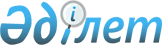 Об утверждении тарифов на сбор, вывоз и захоронение твердых бытовых отходов по Каракиянскому району
					
			Утративший силу
			
			
		
					Решение Каракиянского районного маслихата Мангистауской области от 1 августа 2019 года № 32/327. Зарегистрировано Департаментом юстиции Мангистауской области 12 августа 2019 года № 3973. Утратило силу решением Каракиянского районного маслихата Мангистауской области от 13 марта 2020 года № 38/393
      Сноска. Утратило силу решением Каракиянского районного маслихата Мангистауской области от 13.03.2020 № 38/393(вводится в действие по истечении десяти календарных дней после дня его первого официального опубликования).
      В соответствии с подпунктом 2) статьи 19-1, подпунктом 3) статьи 20-1 Экологического кодекса Республики Казахстан от 9 января 2007 года, подпунктом 15) пунктом 1 статьи 6 Закона Республики Казахстан от 23 января 2001 года "О местном государственном управлении и самоуправлении в Республики Казахстан", Каракиянский районный маслихат РЕШИЛ:
      1. Утвердить тарифы на сбор, вывоз и захоронение твердых бытовых отходов по Каракиянскому району согласно приложению к настоящему решению.
      2. Признать утратившим силу решение Каракиянского районного маслихата от 16 января 2017 года №7/84 "Об утверждении тарифов на сбор, вывоз, захоронение и утилизацию твердых бытовых отходов по Каракиянскому району" (зарегистрировано в Реестре государственной регистрации нормативных правовых актов за №3271, опубликовано в газете "Қарақия" от 16 февраля 2017 года) и решение Каракиянского районного маслихата от 2 мая 2017 года №9/115 "О внесении изменений в решение Каракиянского районного маслихата от 16 января 2017 года № 7/84 "Об утверждении тарифов на сбор, вывоз, утилизацию и захоронение коммунальных отходов по Каракиянскому району" (зарегистрировано в Реестре государственной регистрации нормативных правовых актов за №3371, опубликовано 13 июня 2017 года в Эталонном контрольном банке нормативных правовых актов Республики Казахстан).
      3. Государственному учреждению "Аппарат Каракиянского районного маслихата" (руководитель аппарата Р.Ибраева) после государственной регистрации настоящего решения в Департаменте юстиции Мангистауской области обеспечить его официальное опубликование в Эталонном контрольном банке нормативных правовых актов Республики Казахстан и средствах массовой информации.
      4. Контроль за исполнением настоящего решения возложить на постоянную комиссию Каракиянского районного маслихата по законности, депутатским полномочиям и социальным вопросам (Д.Сабытова).
      5. Настоящее решение вступает в силу со дня государственной регистрации в органах юстиции и вводится в действие по истечении десяти календарных дней после дня его первого официального опубликования. Тарифы на сбор, вывоз и захоронение твердых бытовых отходов по Каракиянскому району
      Примечание:
      Расшифровка аббревиатуры:
      м³ - кубический метр;
      НДС – налог на добавленную стоимость
					© 2012. РГП на ПХВ «Институт законодательства и правовой информации Республики Казахстан» Министерства юстиции Республики Казахстан
				
      Председатель сессии 

Б.Дусупов

      Временно осуществляющий полномочия

      секретаря каракиянского районного маслихата 

Д.Сабытова
Приложениек решению Каракиянского районного маслихатаот 1 августа 2019 года № 32/327
№
Наименование 
Наименование 
Расчетная единица
Стоимость, тенге (без НДС)
1
Тарифы на сбор, вывоз и захоронение твердых бытовых отходов
Юридические лица и субъекты частного предпринимательства
1 м3
1429,63 тенге
1
Тарифы на сбор, вывоз и захоронение твердых бытовых отходов
Физические лица
1  человек/месяц
213,26 тенге